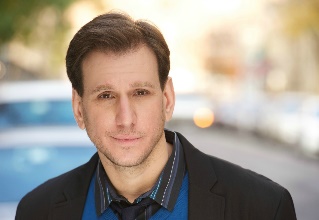 AWARDS AND HONORS Planet Connections Festivity Award:  5 Best Featured Actor Nomination, 2011, 6 Best Featured Actor Nomination, 2015Spotlight On Awards: 1 Best Actor, 2003  2 Best Actor, 2004  3 Best Supp. Actor, 2005  4 Best Supp. Actor Nomination, 2006    TRAINING M.F.A., Acting.  Brooklyn College. C.U.N.Y., Brooklyn, NY.  B.S., Theatre Arts.  Towson State University.  Baltimore, MD. SPECIAL SILLS Stage Combat, Fencing, Mask Work/Commedia, Physical Comedy, Award Winning Playwright/Producer, Teaching, Painting, Drawing, Writing (Screenplays, Poetry, Short Fiction, etc.).  Great with children, animals and obsessive neurotics. FILM Channel 99Chip Chippendale (lead)Chip Chippendale (lead)D. Peacock FilmsD. Peacock FilmsD. Peacock FilmsWith No ApologiesJordan (lead)Jordan (lead)Andrea and André ProductionsAndrea and André ProductionsAndrea and André ProductionsLove in TowAndrew (featured)Andrew (featured)Lisa France/Reve ProductionsLisa France/Reve ProductionsLisa France/Reve ProductionsPermanent DamageSlim (lead)Slim (lead)J.C.A. Film PartnersJ.C.A. Film PartnersJ.C.A. Film PartnersBasementGary (lead)Gary (lead)NYU Student FilmNYU Student FilmNYU Student FilmBattle of BrooklynAlexander (principal)Alexander (principal)NYU Student FilmNYU Student FilmNYU Student FilmA Standard ProcedureJustin (principal)Justin (principal)SVA Student FilmSVA Student FilmSVA Student FilmArthur and EliaArthur (lead)Arthur (lead)SVA Student FilmSVA Student FilmSVA Student FilmSanta Claus: X-posedKyle (featured)Kyle (featured)SVA Student FilmSVA Student FilmSVA Student FilmTELEVISIONRedrumCastle ConfidentialMysteries at the MuseumMedea in BedLaw & Order: SVUPerson of InterestBoardwalk EmpireRonald Bench  (principal)Hans Holzer (principal)Dr. Harvey (featured)Jason (lead)Public DefenderFBI AgentBootleggerRonald Bench  (principal)Hans Holzer (principal)Dr. Harvey (featured)Jason (lead)Public DefenderFBI AgentBootleggerStephen David Ent./Investigation DiscoveryOptomen Productions/Travel ChannelOptomen Productions/Travel ChannelManhattan CableNBCCBSHBOStephen David Ent./Investigation DiscoveryOptomen Productions/Travel ChannelOptomen Productions/Travel ChannelManhattan CableNBCCBSHBOStephen David Ent./Investigation DiscoveryOptomen Productions/Travel ChannelOptomen Productions/Travel ChannelManhattan CableNBCCBSHBONEW YORK THEATRE (recent and  highlights)  NEW YORK THEATRE (recent and  highlights)  NEW YORK THEATRE (recent and  highlights)  When the Party’s Over     Dean 6Dean 6Planet Connections Theatre Festivity Planet Connections Theatre Festivity Planet Connections Theatre Festivity TartuffeReading Between the LiesCleanteArthurCleanteArthurThe SnarksEndangered Artists SanctuaryThe SnarksEndangered Artists SanctuaryThe SnarksEndangered Artists SanctuaryExpiration DateBlood PrivilegeAlbertNadasty & PatakyAlbertNadasty & Pataky59e59 Street TheatersSecond Skin Theatre59e59 Street TheatersSecond Skin Theatre59e59 Street TheatersSecond Skin TheatreHummingbirds Captain Albert Groder 5 Captain Albert Groder 5 Howling Moon/Planet Connections Howling Moon/Planet Connections Howling Moon/Planet Connections Much Ado About NothingConrade & Friar FrancisConrade & Friar FrancisRiverside ShakespeareRiverside ShakespeareRiverside ShakespeareThe Actor's NightmareGeorge SpelvinGeorge SpelvinNew Workshop TheaterNew Workshop TheaterNew Workshop TheaterBow DownChadChadLaMaMa, E.T.C.LaMaMa, E.T.C.LaMaMa, E.T.C.Swallow Me WholeEnsembleEnsembleNew York Fringe FestivalNew York Fringe FestivalNew York Fringe FestivalThe Tempest Stephano 4Stephano 4Looking Glass TheatreLooking Glass TheatreLooking Glass TheatreBabies with RabiesFreud, Satan, Doc, etc. 3Freud, Satan, Doc, etc. 3Cuchipinoy ProductionsCuchipinoy ProductionsCuchipinoy ProductionsPsychodramaArthur  (“The Psycho”) 2Arthur  (“The Psycho”) 2White Rabbit TheatreWhite Rabbit TheatreWhite Rabbit TheatreMichael Doesn’t Live Here AnymoreMichael/Micki 1Michael/Micki 1Spotlight On ProductionsSpotlight On ProductionsSpotlight On ProductionsACTING  Elizabeth Browning, Ricardo Cordero, Rhonda Musak, F. Murray Abraham, etc.ON CAMERA F. Murray Abraham, R. Babb, Maggie Reed/Weist-BarronVOICE Zeller (Linklater), Richard C. Gillespie (Lessac)
Lin Snider, Jessica Lynn  Morris (SingingMEISNER David Garfield John Pallotta COMMERCIAL MOVEMENT Belinda Mello (Alexander Technique)  Karen Bradley (Laban & Bartenieff)  Karen Barracuda (Period Movement & Dance)Michael Rivera (Combat & Fencing) Tomi Casciero (Mime & Movement)John Manlove (Commedia Dell’ Arte)SHAKESPEAREMark Zeller, The Folger TheatreAngela Montalbano SITCOM MOVEMENT Belinda Mello (Alexander Technique)  Karen Bradley (Laban & Bartenieff)  Karen Barracuda (Period Movement & Dance)Michael Rivera (Combat & Fencing) Tomi Casciero (Mime & Movement)John Manlove (Commedia Dell’ Arte)IMPROVUCB/Fran Gillespie, Dyna Moe,Marge Linney, Joseph Hart   Maggie Reed/Weist-BarronSTAND-UP Alyse KennyMOVEMENT Belinda Mello (Alexander Technique)  Karen Bradley (Laban & Bartenieff)  Karen Barracuda (Period Movement & Dance)Michael Rivera (Combat & Fencing) Tomi Casciero (Mime & Movement)John Manlove (Commedia Dell’ Arte)